                                                                                 ПРИЛОЖЕНИЕ к распоряжению администрации Ачинеровского СМО РКот ___________ № ____                                                              АКТ ОСМОТРА                   здания, сооружения или объекта незавершенного строительствапри выявлении правообладателей ранее учтенныхобъектов недвижимости"24" января 2022 г.                                                 N      Настоящий акт составлен в результате проведенного  24.01.2023 г 14 ч 00 мин    указывается дата и время осмотра (число и месяц, год, минуты, часы)осмотра объекта недвижимости:_____________здание (жилой дом) ______________                             указывается вид объекта недвижимости: здание,                                   сооружение, объект незавершенного                                             строительствакадастровый (или иной государственный учетный) номер 08:10:070101:79______    указывается при наличии кадастровый номер или иной государственный        учетный номер (например, инвентарный) объекта недвижимостирасположенного: Республика Калмыкия, Черноземельский район, п. Ачинеры, ул.В.И.Ленина, д.6,кв.1_____________________________________________________________                указывается адрес объекта недвижимости (при наличии) либо                         местоположение (при отсутствии адреса)на земельном участке с кадастровым номером _____08:10:070101:79______расположенном: Республика Калмыкия,Черноземельский район, п.Ачинеры, ул. В.И.Ленина,д.6,кв.1_________________________________________________________________________         указывается адрес или местоположение объекта недвижимостикомиссией по проведению осмотра здания, сооружения или объектов незавершенного строительства при проведении мероприятий по выявлению правообладателей ранее учтенных объектов недвижимости Администрации Ачинеровского СМО РК_____________           указывается наименование органа исполнительной власти субъекта РФв составе: Председатель комиссии:Мукабенов Дорджи Михайлович – Глава Ачинеровского сельского муниципального образования Республики Калмыкия (ахлачи),Секретарь комиссии: Лиджигоряева Лариса Николаевна -  специалист Ачинеровского сельского муниципального образования Республики Калмыкия,Оршаева Цаган Николаевна – депутат Собрания депутатов Ачинеровского сельского муниципального образования Республики Калмыкия            приводится состав комиссии (фамилия, имя, отчество, должность                   каждого члена комиссии (при наличии)______________в отсутствие__________________ лица, выявленного в качестве указать нужное: "в присутствии" или "в отсутствие"правообладателя указанного ранее учтенного объекта недвижимости.    При  осмотре  осуществлена фотофиксация объекта недвижимости. Материалыфотофиксации прилагаются.    Осмотр проведен в форме визуального осмотра______________________________   указать нужное: "в форме визуального осмотра", "с применением технических средств", если осмотр проведен с применением технических средсв дополнительно указываются наименование и модель использованного технического средства    В  результате  проведенного  осмотра  установлено,  что  ранее учтенныйобъект недвижимости     существует______________________________________________.            (указать нужное: существует, прекратил существование)Подписи членов комиссии:Председатель комиссии:         ________________ Д.М.МукабеновЧлены комиссии:                ________________ Л.Н.Лиджигоряева                               ________________ Ц.Н.ОршаеваПРИЛОЖЕНИЕ к акту осмотра здания, сооруженияили объекта незавершенного строительства при выявлении правообладателя ранее учтенных объектов недвижимости от 24.01.2023Фототаблица (Республика Калмыкия, Черноземельский район, пос.Ачинеры, ул.В.И.Ленина, д.6,кв.1 )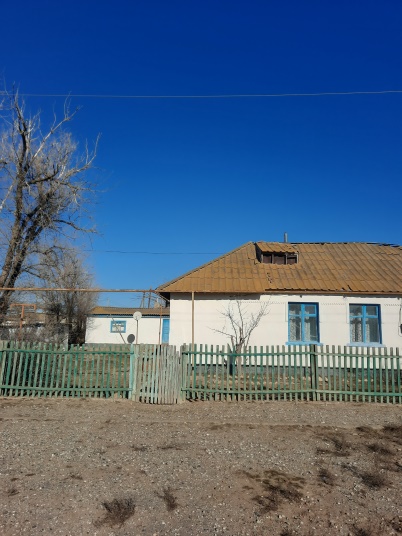 